ЭЛЕКТРОННОЕ ОБУЧЕНИЕУчебные материалы по дисциплине «ОУДп.10 Математика: алгебра и начала математического анализа; геометрия» для учебных групп №11,15,17 на период с 6.05.2020 г по 8.05.2020г.Темы учебных занятий:Контрольная работа № 10 по теме «Интеграл и его применение»Событие, вероятность события Для полного освоения теоретической части указанных тем необходимо использовать учебный материал электронной библиотечной системы (ЭБС) IPRBooksАдрес сайта ЭБС: http://www.iprbookshop.ruРекомендованная для использования литература:Неопределенные и определенные интегралы. Курс лекцийМахова Н.Б., Мацур Ф.К.2015, Московская государственная академия водного транспортаНеопределенные и определенные интегралы. Методические рекомендацииМахова Н.Б., Мацур Ф.К.2010, Московская государственная академия водного транспортаНеопределенный и определенный интегралы. Учебное пособиеМалахов А.Н.2009, Евразийский открытый институтТеория вероятностей. Учебное пособие для СПО	Михин М.Н., Белова Т.Б.		2020, Профобразование, Ай Пи Ар МедиаМатематика. Теория вероятностей. Учебное пособие для СПОКоробейникова И.Ю., Трубецкая Г.А. 2019, ПрофобразованиеТеория вероятностей. Учебное пособие для СПОБольшакова Л.В. 2019, ПрофобразованиеТеория вероятностей и математическая статистика. Учебное пособие для СПОКацман Ю.Я. 2019, ПрофобразованиеТеория вероятностей и математическая статистика. ПрактикумАлександрова О.В., Жмыхова Т.В. 2019, Донбасская национальная академия строительства и архитектуры, ЭБС АСВТеория вероятностей и математическая статистика: руководство по решению задач. Ч.1. Учебное пособиеВасина М.В., Васин А.А., Манохин Е.В. 2018, ПрометейКраткий теоретический материалКлассическое определение вероятностиОсновным понятием теории вероятностей является понятие случайного события. Случайным событием называется событие, которое при осуществлении некоторых условий может произойти или не произойти. Например, попадание в некоторый объект или промах при стрельбе по этому объекту из данного орудия является случайным событием.Событие называется достоверным, если в результате испытания оно обязательно происходит. Невозможным называется событие, которое в результате испытания произойти не может.Случайные события называются несовместными в данном испытании, если никакие два из них не могут появиться вместе.Случайные события образуют полную группу, если при каждом испытании может появиться любое из них и не может появиться какое-либо иное событие, несовместное с ними.Рассмотрим полную группу равновозможных несовместных случайных событий. Такие события будем называть исходами или элементарными событиями. Исход называется благоприятствующим появлению события АА, если появление этого исхода влечет за собой появление события АА.Пример. В урне находится 8 пронумерованных шаров (на каждом шаре поставлено по одной цифре от 1 до 8). Шары с цифрами 1, 2, 3 красные, остальные – черные. Появление шара с цифрой 1 (или цифрой 2 или цифрой 3) есть событие, благоприятствующее появлению красного шара. Появление шара с цифрой 4 (или цифрой 5, 6, 7, 8) есть событие, благоприятствующее появлению черного шара.Вероятностью события A называют отношение числа m благоприятствующих этому событию исходов к общему числу n всех равновозможных несовместных элементарных исходов, образующих полную группуP(A)=m/nСвойство 1. Вероятность достоверного события равна единице
Свойство 2. Вероятность невозможного события равна нулю.
Свойство 3. Вероятность случайного события есть положительное число, заключенное между нулем и единицей.Итак, вероятность любого события удовлетворяет двойному неравенству 0≤P(A)≤1	СобытияСобытие в теории вероятностей – это множество, состоящее из элементарных событий.События обычно имеют свои словесные описания. Например, при бросании двух игральных костей можно рассматривать событие A, состоящее в суммарном выпадении четного числа очков, а при вытаскивании игральной карты из колоды событием является выпадение карты бубновой масти. Все эти события состоят из элементарных событий. Так, при бросании игральных костей событие A состоит из элементарных событий {1,1}, {1,3}, {1,5}, {2,2}, {2,4}, {2,6}, {3,1} {3,3}, {3,5}, {4,2}, {4,4}, {4,6}, {5,1}, {5,3}, {5,5}, {6,2}, {6,4}, {6,6}.Достоверным событием называется событие, состоящее из всех элементарных событий.Достоверное событие происходит всегда, поскольку в результате случайного выбора какое-то элементарное событие всегда реализуется. Обозначим достоверное событие буквой Ώ.Невозможным событием называется событие, которое не может произойти никогда.Обозначим его V. Оно представляет собой пустое множество элементарных событий.Противоположным событию А Ώ событием называется событие , состоящее в том, что событие А не произошло.состоит из элементарных событий, не входящих в А.Суммой (или объединением) событий А и В называется событие А + В, состоящее в том, что из двух событий А и В происходит по крайней мере одно (либо А, либо В, либо А и В вместе).Этому событию соответствует множество элементарных событий А В. Поэтому, иногда мы будем использовать знак объединения, вместо знака суммирования.Пример. По мишени стреляют 3 раза. События А, В, С – попадание при 1-ом, 2-ом и 3 выстрелах соответственно. Сумма событий А, В и C означает хотя бы одно попадание.Пусть некоторый опыт может приводить лишь к одному из конечного множества результатов. Эти результаты будем называть элементарными исходами. Предположим, что элементарные исходы удовлетворяют следующим условиям:образуют полную группу, т.е. в каждом испытании обязан появиться какой-нибудь из этих исходов;попарно несовместны, т.е. два различных элементарных исхода не могут появиться в одном испытании;равновозможные, т.е. шансы на появление у всех элементарных исходов одинаковы.В этих условиях может использоваться классическое определение вероятности.Определение: Элементарные исходы, в которых появляются интересующее нас событие, называются благоприятными этому событию.Определение: Вероятностью события А называются число P(А), равное отношению числа исходов испытания, благоприятствующих событию А к общему числу исходов:где n – общее число исходов испытания, m – число исходов, благоприятствующих событию А.Пример: Бросается один раз игральная кость. Какова вероятность выпадения нечетного числа очков?Решение: Опыт состоит в бросании игральной кости 1 раз и наблюдении за числом очков, появившихся на верхней грани.Все исходы опыта: 1, 2, 3, 4, 5, 6.Число всех исходов: n = 6.Рассмотрим событие А – выпало нечетное число очков. Исходы благоприятствующие А: 1, 3, 5.Число исходов, благоприятствующих А : m = 3Контрольные (теоретические) вопросы для самопроверки по итогам изучения учебного материала:Составить краткий конспект на тему «История возникновения теории вероятностей»Сформулировать классическое определение вероятности какого – либо событияДать определение понятиям:Случайное событиеДостоверное событиеНевозможное событиеНесовместное событиеПолная группа событийВероятность событияКонтрольные (практические) задачи по итогам изучения учебного материала:Контрольная работа № 10 по теме «Интеграл и его применение»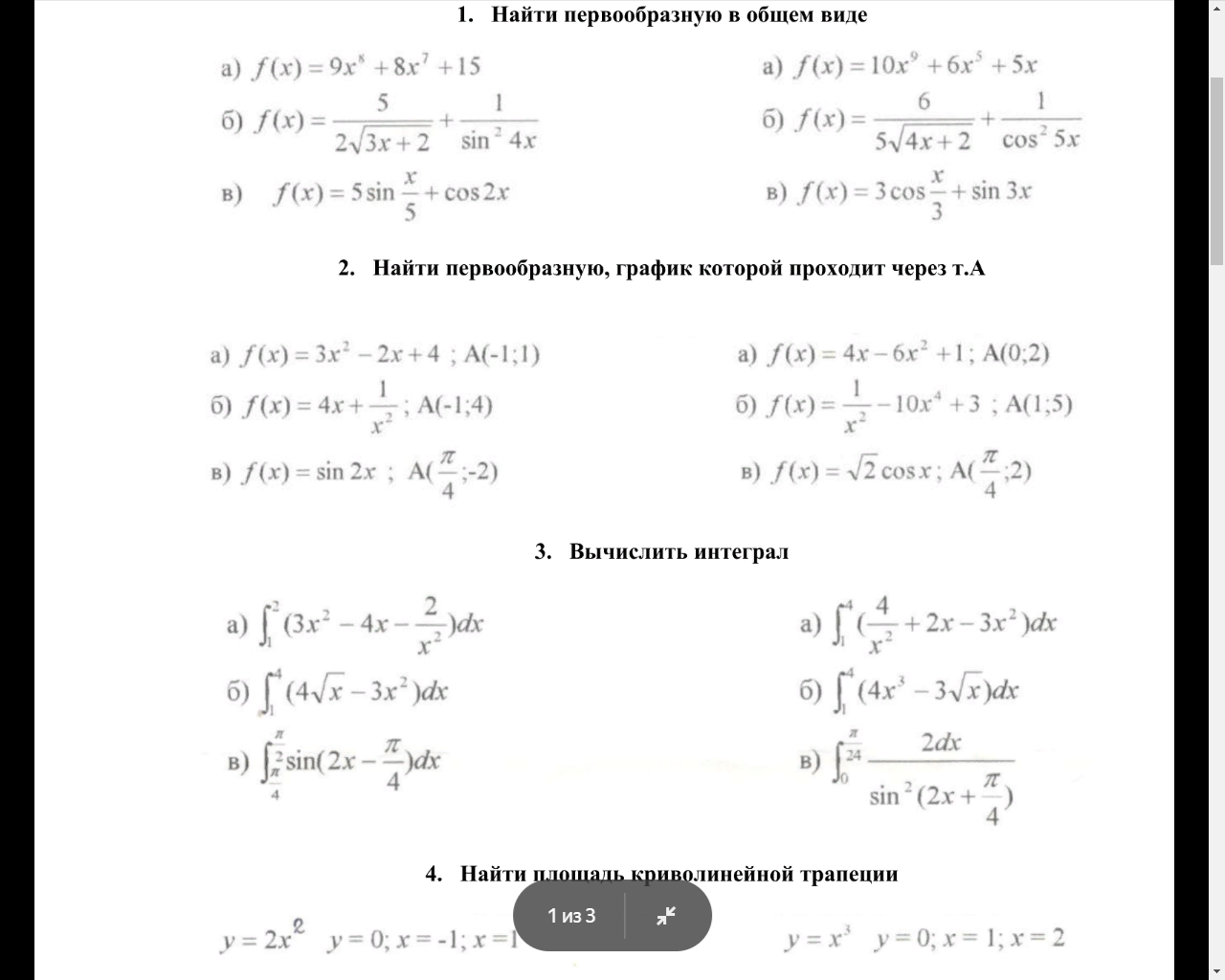 Разработал:Преподаватель математики 				А.А.Косенко

